MERSİN BÜYÜKŞEHİR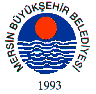 BELEDİYE MECLİSİ KARARIBirleşim Sayısı : (2)Oturum Sayısı : (1)Dönem Sayısı   : (1)Karar Tarihi    : 17/10/2014Karar Sayısı     : 556		Büyükşehir Belediye Meclisi 17/10/2014 Cuma Günü Belediye Başkanı Burhanettin KOCAMAZ başkanlığında Mersin Büyükşehir Belediyesi Kongre ve Sergi Sarayı Toplantı Salonu’nda toplandı.	Gündem maddesi gereğince; Büyükşehir Belediye Meclisi’nin 13/10/2014 tarih ve 487 sayılı ara kararı ile Plan-Bütçe Komisyonu ile Ulaşım Komisyonu'na müştereken havale edilen, “Tarsus-Çamlıyayla Koordinasyon Dairesi Başkanlığında görevli personeller tarafından hizmet aracı olarak kullanılmak üzere ihtiyaç olan 2 adet 4x4 pikapın alınabilmesi için Mersin Büyükşehir Belediyesi’nin 2014 yılı bütçesinde taşıt alımı T Cetveline Tarsus-Çamlıyayla Koordinasyon Dairesi Başkanlığı kısmına 2 araç eklenmesi” ile ilgili 14/10/2014 tarihli müşterek komisyon raporu katip üye tarafından okundu.KONUNUN GÖRÜŞÜLMESİ VE OYLANMASI SONUNDA	Tarsus-Çamlıyayla Koordinasyon Dairesi Başkanlığı'nda görevli personeller tarafından hizmet aracı olarak kullanılmak üzere ihtiyaç olan 2 adet 4x4 pikapın alınabilmesi için Mersin Büyükşehir Belediyesi’nin 2014 yılı bütçesinde taşıt alımı T Cetveline Tarsus-Çamlıyayla Koordinasyon Dairesi Başkanlığı kısmına 2 araç eklenmesi ile ilgili teklifin, idaresinden geldiği şekli ile uygun görüldüğüne dair komisyon raporunun kabulüne, yapılan işari oylama neticesinde mevcudun oy birliği ile karar verildi.Burhanettin KOCAMAZ		   Enver Fevzi KÖKSAL 		Ergün ÖZDEMİR       Meclis Başkanı			       Meclis Katibi	   		   Meclis Katibi